ДЕПАРТАМЕНТ ТРУДА И  СОЦИАЛЬНОЙ ЗАЩИТЫ НАСЕЛЕНИЯ ГОРОДА МОСКВЫГОСУДАРСТВЕННОЕ КАЗЕННОЕ УЧРЕЖДЕНИЕ ГОРОДА МОСКВЫЦЕНТР СОДЕЙСТВИЯ СЕМЕЙНОМУ ВОСПИТАНИЮ «СКОЛКОВСКИЙ»ДЕПАРТАМЕНТА ТРУДА И СОЦИАЛЬНОЙ ЗАЩИТЫ НАСЕЛЕНИЯ ГОРОДА МОСКВЫ(ГКУ ЦССВ «СКОЛКОВСКИЙ»)Рассмотрена и утверждена                                                              Утверждена приказом Методическим объединением                                                         ГКУ ЦССВ «Сколковский»29.08.2018                                                                                          №39 –а от 21 марта 2018                          Дополнительная адаптированная общеразвивающая программа                               Художественно  эстетической направленности                                      «ЧУДЕСНЫЕ ПРЕВРАЩЕНИЯ»Срок реализации – 1год.Возраст детей 8 - 18 летДети с тяжелыми множественными нарушениями Базовый уровень                                                                       Составитель программы:                                                                    Педагог дополнительного образования                                                                                                  Могильченко Оксана Анатольевна                                                         Москва, 2018 г.                                               СОДЕРЖАНИЕI.ЦЕЛЕВОЙ РАЗДЕЛ ПРОГРАММЫ  1.1. Пояснительная записка ………………..……………..…...............2  1.2. Актуальность Программы …………... ……………………...........2  1.3. Направленность программы………………………………………2  1.4. Новизна данной программы………… ……………….…..……….3  1.5. Нормативные документы Программы……………….…..……….3  1.6. Цель Программы……………………………………………...........4  1.7. Задачи Программы…………………………………………………4  1.8. Ожидаемые результаты…………………………………………….5  1.9. Организация  и проверки ожидаемых  результатов…………….5II. СОДЕРЖАТЕЛЬНЫЙ РАЗДЕЛ ПРОГРАММЫ  2.1. Изобразительная деятельность……………………………………5  2.2.  Метод арт–терапии Изотерапия………………………………….5  2.3.  Цель изотерапии………………………………………….........6  2.4. Основные задачи…………………………………………………...6  2.5. Виды нетрадиционные техники   рисования…………………..7-8  2.6. Требующие  материалы для рисования на воде…………………8  2.7. Метод арт-терапии: лепка (пластилинография)………………....9  2.8. Цель и  задачи пластилинографии………………………………10  2.9. Виды пластилинографии ……………………………………..10-12III. ОРГАНИЗАЦИОННЫЙ ОТДЕЛ  3.1.Учебный план……………………………………………………….13  3.2. Календарно – учебный график……………………………….13-14  3.3. Тематическое   планирование по рисованию…………………15-17  3.4. Тематическое   планирование  «Пластилинография»………..18-20  3.5. Литература………………………………………………………….21  3.6. Приложение…………………………………………………………22   Расписание занятий    Список детей    Календарно – тематический план работыI.ЦЕЛЕВОЙ РАЗДЕЛ ПРОГРАММЫПояснительная записка ВведениеКоррекционно-развивающая программа педагогической арт-терапии  «Чудесные превращения»» разработана и реализована в рамках Центра Семейного Содействия который, предназначен  для постоянного, пятидневного, временного (сроком до 6 месяцев) или дневного проживания дошкольного и младшего школьного возраста, основным назначением которого является оказание конкретной диагностической и коррекционно-развивающей помощи ребенку с проблемами в развитии, выявление перспектив его интеграции образовательную среду.Для привычной для ребенка учебной, игровой и бытовой деятельности предполагается проведение комплексного психолого-педагогического обследования, выявление внутреннего потенциала, составление индивидуально-ориентированной коррекционно-развивающей программы и отслеживание результатов динамики развития ребенка. Арт-терапия позволяет проработать те мысли и чувства, которые человек привык подавлять, неосознаваемые внутренние конфликты и переживания бывает легче выразить с помощью зрительных образов, чем высказать их устно. Арт-терапия – это и лечение, и развлечение, и развитие одновременно. В процессе размазывания, смешения, разбрызгивания, подбора и импульсивного рисования малыш безболезненно выражает свои чувства. Благодаря этой специализированной форме психотерапии у взрослых появляется возможность заглянуть во внутренний мир ребенка. Упражнения по арт-терапии для детей дают им заряд бодрости, наделяют уверенностью, помогают справляться со сложными ситуациями, ведь творчество позволяет приоткрыть дверь в сознание ребенка, обнаружить и решить скрытые проблемы. Программа «Чудесные превращения» применяется для детей, с умственной отсталостью легкой и средней степени тяжести, проблемами социальной адаптации, эмоционально-волевой неустойчивостью, тревожностью, заниженной самооценкой, низкой работоспособностью, нарушениями познавательной деятельности, коммуникации, поведения.1.2. Актуальность программы: арт-терапии состоит в том, что ценность имеет не конечный результат творчества, а сам процесс, в котором оголяются внутренние переживания. Содержание программы ориентировано на эмоциональное благополучие ребёнка – уверенность в себе, чувство защищённости. Направленность программы: Данная программа направлена на всестороннее гармоничное развития личности ребенка через развитие способности самовыражения и самопознания. Арт-терапия, самый продуктивный и незаменимый способ психологической работы с детьми.1.4. Новизна данной программы заключается в использовании нетрадиционных техник рисования (ЭБРУ) и лепки (Мозаика) как способа психологической работы с детьми. Программа является эмоционально – развивающей, что позволяет применять ее в дополнение к реализуемой Программы для специальных коррекционных) образовательных учреждений. Планирование по программе адаптируется под индивидуальные возможности ребенка с ОВЗ (интеллектуальные, психические и физические). В силу специфики основного дефекта развития ребенка, программа может быть не реализована в её первичном объёме, а основной материал программы может быть даже перенесен на следующий учебный год.  1.5. Нормативные документы ПрограммыАдаптированная базовая общеобразовательная и общеразвивающая программа социально- педагогической направленности для детей- сирот и детей, оставшихся без попечения родителей 8-18 лет с ограниченными возможностями здоровья ГКУ ЦССВ «Сколковский» разработана в соответствии с:Федеральный закон от 24.11.1995 N 181-ФЗ (ред. от 29.07.2018) "О социальной защите инвалидов в Российской Федерации";Федеральный закон  от 23.10.2003 г. № 132-ФЗ. «Реабилитация инвалидов».Федеральный закон от 08.08.2001г. № 123-ФЗ. «Обеспечение жизнедеятельности инвалидов»;Федеральный закон от 03.05.2012 N 46-ФЗ "О ратификации Конвенции о правах инвалидов";Указ Президента Российской Федерации от 01.06.2012 N 761 "О Национальной стратегии действий в интересах детей на 2012 - 2017 годы";Постановление Правительства Российской Федерации от 7 февраля 2011 г. № 61 “О Федеральной целевой программе развития образования на 2011 - 2015 годы”; Конвенцией о правах ребенка ООН;Федеральный закон N 273-ФЗ от 29.12.2012 "Об образовании в Российской Федерации"; СанПиН 2.4.3259-15 "Санитарно-эпидемиологические требования к устройству, содержанию и организации режима работы организаций для детей-сирот и детей, оставшихся без попечения родителей";СанПиН 2.4.1.3049-13 "Санитарно-эпидемиологические требования к устройству, содержанию и организации режима работы дошкольных образовательных организаций";Письмо Министерства образования и науки Российской Федерации от 21 октября 2010 г. N 03-248 "О разработке основной общеобразовательной программы дошкольного образования";Приказ Минобрнауки России от 30.08.2013 N 1014. Об утверждении Порядка организации и осуществления образовательной деятельности по основным общеобразовательным программам - образовательным программам дошкольного образования;Приказ Министерства образования и науки Российской Федерации от 30 января 2013 г. № 57 «О разработке федерального государственного образовательного стандарта дошкольного образования».Отбор материала в рамках реализации данной программы обусловленего актуальностью, воспитательной направленностью и педагогической целесообразностью. 1.6. Цель Программы: образование и воспитание ребёнка через погружение           его в мир эстетического, изобразительного и декоративно-прикладного          искусства. 1.7. Задачи Программы:формирование психологического здоровья детей;психологическая поддержка и сопровождение детей дошкольного возраста; привлечь детей к активной продуктивной деятельности способствующей формированию всех психических процессов.Развитие эстетических чувств и понимания красоты окружающего мираФормирование практических умений в разных видах художественно – изобразительной деятельности (в рисование, лепке)Способствовать самопознанию ребенка, осознанию своих характерных особенностей и предпочтений;Вырабатывать у ребенка положительные черты характера, способствующие лучшему взаимопониманию в процессе общения;Воспитание положительных качеств личности (настойчивости, стремления к познанию, доброжелательности и др.)Участники программы: дети 8 -18 летСрок обучения: 1год (86 занятий)Режим занятий: Пластинография-1 раз в неделю (30– 40) минут в зависимости от возраста воспитанников).Изотерапия-1 раз в неделю (30– 40) минут в зависимости от возраста воспитанников).1.8. Ожидаемые результаты:Позитивные изменения в психологическом состоянии детей; развитие моторных способностей детей, через овладение ручными многообразными операциями, влияющими  на их психофизиологические функции;освобождение ребенка от негативных переживаний (фобий, тревожности и т.п.), внутри личностных конфликтов;свобода творческого самопроявления;умение работать со своими переживаниями (анализ, реагирование, принятие и т.д.);раскрытие внутренних ресурсов ребенка;стремление к самопознанию и самовыражению;снижение эмоциональной тревожности;повышение самооценки;развитие коммуникативных навыков;1.9.Организация  и проверки ожидаемых  результатов  реализуется через:беседу;устный опрос;кружковую работу,индивидуальную работу,выставки детских работ,праздники, развлечения, инсценировки. Эмоциональный фон для творческой деятельности создаёт музыка, которая всегда присутствует в нашей жизни. Активно используем:музыкальный центр;аудио и видео-коллекция;имеются методические разработки к занятиям по декоративно – прикладному искусствутворческий процесс сопровождают художественная литература, поэзия, музыкальные произведения.II. СОДЕРЖАТЕЛЬНЫЙ РАЗДЕЛ ПРОГРАММЫ2.1. Изобразительная деятельностьПри реализации программы используются техники: изотерапия (Эбру-рисование на воде),  лепка (мозаика из пластилина).  2.2.Метод арт–терапии Изотерапии: как метод психологической коррекции, помогает сделать более гармоничными эмоции ребенка, адаптирует его к учебному учреждению, способствует развитию творческих способностей. Все без исключения дети очень любят рисовать. Изотерапия для детей оказывает положительное влияние на их психику. Благодаря рисункам, ребенок выгружает полученную информацию, обрабатывает свой опыт. Многие психологи, только мельком взглянув на рисунок ребенка, способны определить его настроение, выявить проблемы на ранней стадии и, следовательно, своевременно оказать помощь. Изотерапия – терапия изобразительным творчеством, рисованием, применяется в наше время и для формирования положительных взаимоотношений, а также психологической коррекции детей и подростков с трудностями в обучении, социальной адаптации. Восстановить некое внутреннее равновесие,  сорвать с себя «оковы проблем», корректировать девиантное поведение помогает рисование, которое в ряде случае выполняет психотерапевтическую функцию. В школах-интернатах изотерапевтическая работа играет немаловажную роль и носит  профилактический или развивающий характер в случае наличия у ребенка легких эмоциональных и поведенческих расстройств, или определенных проблем психологического порядка. Ребенок использует изодеятельность как некий способ для осмысления окружающей действительности и своих взаимоотношений с нею. Часто по рисунку составляется психологический портрет. Изотерапия естественным и первоначальным образом развивает художественно-эстетический вкус и способности. Если у ребенка получается работа, то он будет удовлетворен, это вызовет положительные эмоции. 2.3. Цели изотерапии:Раскрытие творческих способностей  обучающихся, через овладение техникой рисования на воде – эбру.Выпустить накопившуюся агрессию социально полезным способом. Настроиться на позитивный лад, проанализировать свои чувства, эмоции. Часто невербально легче выразить то, что больше всего нас беспокоит и волнует. Развитие самоконтроля и рефлексии.2.4. Основные задачи :познакомить с историей и особенностями традиционного эбру;сформировать устойчивый интерес к художественной деятельности в технике эбру; способствовать формированию коммуникативных навыков при выполнении коллективных работ.Важно принимать во внимание то, что ИЗО – материал может выступать как психолог, к которому ребенок будет обращаться в трудных жизненных ситуациях. На наших занятиях будут очень необычные материалы для рисования. Мы будем рисовать на воде красками «Эбру».Эбру — это старинная графическая техника, позволяющая получить в один прием красочный оттиск с поверхности воды. В результате на поверхности ткани или бумаги остается неповторимый рисунок. В традиционной турецкой техники росписи по воде сочетаются и дополняют друг друга элементы живописи и приемы, характерные для эстампа.Среди современных исследователей этой рисовальной техники до сих пор ведутся споры о том, где и когда она появилась. Едины они только в одном: это древнейший вид народного искусства, развивавшийся на протяжении столетий, имеет восточные корни. По одной из версий, эбру - рисование на воде, появилось в Индии, а затем через Персию попала в Османскую империю, как раньше называли Турцию. Сторонники другой теории считают родиной этой художественной техники Бухару. Художник рисует на поверхности воды красками, которые не растворяются в воде, а остаются на её поверхности. Мастер следит за расплывающимися пятнами краски и формирует из них нужный ему узор или рисунок при помощи палочки, проволоки, шила, или расчески, тем самым создавая полностью законченное произведение. Затем на узор или рисунок накладывают лист бумаги, а через несколько секунд осторожно его снимают и высушивают.  2.5. Виды нетрадиционные техники   рисованияВ своей работе я попробовала нетрадиционные техники   рисования;Волны или Gel-Git«Эбру шаль»«Хатипэбру»    «Осветленное эбру»«Фантазийное эбру»«Соловьиное гнездо»Эбру с надписью «Батталэбр»AkkaseEbru– когда на один и тот же бумажный лист по мере высыхания наносят, поочередно, несколько слоев краски. Волны или Gel-Git. Даже новичку не составит большого труда сделать такое эбру. Техника проста: по подготовленной водной поверхности разбрызгивается краска, после чего по ней проводятся шилом или заостренной бамбуковой палочкой параллельные друг другу линии.Батталэбру- наиболее традиционная и простая техника, при которой от художника требуется только разбрызгать краску по поверхности воды, а затем, не внося каких-либо изменений, перенести рисунок на бумагу или ткань.Батталэбру, была изобретена исламским проповедником (имам-хатибом) Мехметом Эфенди в начале XVIII столетия. Эта техника послужила переходной, от абстрактных рисунков, получаемых в баттал, к изображениям цветов. Кроме того, благодаря хатибэбру рисование на воде получило возможность создания орнамента.Техника «Батталэбру».Данная техника состоит в том, что краску разбрызгивают кистью на поверхность воды и тот узор, который получился, просто переносят на бумагу, ничего при этом не изменяя. Техника «Осветленное эбру».Рисунок, выполненный в этой технике, выглядит так, как будто его наносили легкими штрихами. Этот вид эбру еще называют «осветленным», потому что цвета на рисунке получаются очень светлыми. Такой эффект достигается за счет того, что краску разводят большим количеством воды и добавляют больше желчи. Техника «Эбрушаль».Рисунки, которые получаются в этой технике, напоминают орнаменты на традиционных анатолийских платках и шалях. Отсюда и название. Краску разбрызгивают на поверхность воды, с помощью шила формируют рисунок «приливы и отливы» — проводят им по поверхности влево-вправо или вверх-вниз, затем по этому же рисунку делают круговые движения шиломТехника «Соловьиное гнездо».Чтобы получился такой узор, краску разбрызгивают на поверхность воды, после чего берут шило и делают им круговые движения. Сначала рисуют большую окружность, затем — окружности меньшего диаметра. Так получаются «гнездышки».Техника «Эбру с надписью».Другое название — «вписанное эбру». Это одна из самых сложных техник, требует много времени и терпения. И, конечно же, высокого уровня мастерства. Вначале делается сама картинка (как фон) в технике эбру, а затем с помощью трафарета наносится надпись.2.6. Требующие  материалы для рисования на воде:Краски, полностью натуральные, состоят из цветных пигментов, животной желчи и воды. Внешне они очень похожи на обычную подкрашенную водуПлоский поддон, в котором вы будете создавать композиции на воде.Набор кистей из натурального волоса, колонка или белки.Шило или какой-либо длинный и заостренный с одного конца предмет, например, деревянная шпажка или бамбуковая палочка. Аккуратно работая с цветами на густой поверхности, можно создать оригинальные цветовые переходы и визуальные образы.Гребешок. Народные мастера изготавливают специальный инструмент, однако, можно воспользоваться и любым дешевым пластиковым гребешком для получения чешуек на рисунке.Специальный загуститель для водыДля детей эбру является прекрасным инструментом развития воображения, моторики, творческого начала. Эбру — не только знакомство с древнейшим видом искусства и освоение этой необычайно интересной техники, а также один из способов погрузиться в мир цвета и форм, получить огромный позитивный заряд и массу приятных впечатлений. Для рисования эбру не требуется никаких способностей и умений, даже совершенно не умея рисовать, человек с первого раза создает что-то красивое. Тайна эбру заключается в том, что тот, кто им занимается, одновременно является режиссером, художником и зрителем этой волшебной сказки. Просто нужно довериться своему настроению, эмоциям, руке и не боятся экспериментировать, тогда на свет появится уникальное чудо! Ведь создать две одинаковых картины просто невозможно!2.7. Метод арт-терапии: лепка (пластилинография)Среди множества коррекционных - развивающих технологий, используемых в работе с  воспитанниками, особое внимание заслуживает направление арт-терапия.Пластилинография – это одна из техник, принцип которой заключается в создании пластилином лепной картинки на бумажной, картонной или иной основе, благодаря которой изображения получаются более или менее выпуклые, полуобъёмные. Данная техника развивает усидчивость, внимание у ребенка и эффективна в работе с гиперактивными детьми. Пластилин помогает справится с агрессией, страхом, гневом, виной, тревогой.Лепка – самый осязаемый вид художественного творчества. Ребенок не только видит то, что создал, но и трогает, берет в руки и по мере необходимости изменяет. В лепке масштаб поделок не задан форматом листа как в рисовании и аппликации или размером кубиков как в конструировании. Он зависит каждый раз только от замысла ребенка, от его умелости и индивидуальных особенностей. В лепке склонности и способности к творчеству реализуются даже при минимуме материалов. Из одного комка пластилина можно создать бесконечное множество образов, каждый раз находить новые варианты и способы, даже без участия педагога и родителя. Лепка – вид художественной деятельности, имеющей много аспектов. По содержанию и тематике различают сюжетную, предметную, декоративную и комплексную лепку.В сюжетной лепке дети передают сюжетные композиции, в которых отдельные образы так или иначе связаны между собой: по смыслу, по размещению в пространстве, по пропорциям, по динамике и т.д. В предметной лепке дети лепят отдельные конкретные изображения. В декоративной лепке дети создают декоративные изделия. В комплексной лепке дети произвольно или для решения постановленной художественной задачи комбинируют разные способы лепки.Пластилин – искусственный материал, специально созданный для лепки и моделирования. Пластилин не так пластичен как глина, но имеет свои преимущества. Большой выбор цветов дает возможность создавать многоцветные поделки и композиции.Тесто – еще один доступный материал, из которого легко и приятно лепить. Да и от рук тесто отмывается легко.  Поделки из соленого теста похожи на настоящие шедевры.Глина – наиболее пластичный естественный материал, пригодный для лепки. Она эластична, нейтральна по цвету, что важно для восприятия формы. Старые поделки из глины можно использовать повторно.В данной программе «Волшебные сказки» мы в основном используем мозаику из пластилина.Мозаика – это увлекательная развивающая игра для детей. Мелкие разноцветные детали, чаще в виде кнопочек, можно складывать и комбинировать по цветам, создавая причудливые орнаменты. И это неудивительно, ведь этот материал яркий, разноцветный и имеет мягкую текстуру, из которой несложно вылепить детали нужной формы и размера.Создавать детали мозаики можно различными способами.  Далее миниатюрные детали можно использовать для лепки всевозможных композиций: рисунков, открыток, объемных орнаментов. Пластилин хорошо прилипает к любой поверхности, а потому с самодельной мозаикой работать очень интересно. 2.8. Цель и задачи: развитие у детей художественно- творческих способностей при помощи пластилинографии.Задачи: учить передавать простейший образ предметов, явлений окружающего мира посредством пластилинографии.В своей работе я попробовала нетрадиционные техники развития творчества:Нетрадиционные техники лепки:«Тестопластика» - лепка из соленого теста.«Пластилиновая графика» - раскрашивание пластилином.«Пластилиновая мозаика» - заполнение изображения мелкимипластилиновыми шариками  «Объёмная, скульптурная лепка»2.9.Виды «пластилинографии»:Обратная аппликация — ещё одна разновидность аппликации из пластилина. Выполняется на гладкой и прозрачной поверхности стекла или пластмассы. Обозначив (выложив) пластилином контур будущего рисунка, начинаем последовательно заполнять открытые участки пластилином. По окончании работы, перевернув изделие гладкой стороной к себе, вы получите удивительный рисунок. Мозаика – это  способ создания изображения или узора из кусочков маленьких размеров;техника разрезания  пластилина;техника смешивания пластилина;Выполнение подготовительных упражнений.       При выполнении картины из пластилина нужно научить дошкольников правильно обращаться с бруском пластилина. Объяснить, что брусок будет выполнять роль тюбика с красками. И мы будем от целого куска отделять маленькие кусочки для работы. Так быстрее идёт процесс изготовление картины, а сам пластилин долгое время сохраняет аккуратный вид.       Работа с цветом в пластилиновой технике – явление новое. Этому моменту следует уделить достаточно времени. Новый цвет можно получить, смешивая пластилин разных цветов, принцип смешивания такой же,  как в красках.  Смешивать одновременно более двух цветов не рекомендуется. Для получения разнообразных оттенков дети осваивают прием вливания одного цвета в другой. Можно воспользоваться двумя способами. Первый – смешивать пластилин прямо на основе, накладывая мазки попеременно. Второй – взять несколько кусочков разноцветного пластилина, размять, перемешать в одном шарике и рисовать. Подмешивание белого пластилина ослабляет влияние ярких цветов, делает их более тусклыми, пастельными. Не стоит смешивать более двух цветов одновременно. При смешивании матовых и флуоресцентных сортов получается пластилин нового качества. Составление пластилина нужного цвета - процесс трудоёмкий, но очень интересный. Руки на протяжении всей работы должны быть чистыми и теплыми.  Самое трудное для детей ОНР, делать шарики одинакового размера. Для этого раскатанную колбаску разрезают стеком на равные части, из полученных частей получают одинаковые шарики.Сплющивание- наиболее применяемый приём - для этого шарик сдавливают до формы лепёшки.Небольшие углубления и изгибы поверхности передают вдавливанием - нажимом пальцев, стека или формирующих структуру вспомогательных инструментов - трубочек, зубчатых колесиков и т. Прищипывание- осуществляется сжатием пальцев, собранных в щепотку, в той части формы, где создаётся новая деталь.   В прямом смысле это касается работ с пластилином, потому что каждая частичка этого материала, прежде чем стать мазком картины, согревается теплом рук мастера. Изготовление своими руками красивых и нужных предметов из пластилина вызывает повышенный интерес к творческому процессу и приносит удовлетворения результатами, побуждая к последующей деятельности.Каждое новое творческое для ребёнка – это не просто умение, навыки, опыт; это еще и способ развития мыслительной активности, согласно взаимосвязи « рука – мозг».     Раскатывание - кусочек, положенный между ладонями или на доску и прижатый ладонью, раскатывается прямолинейными движениями кистей рук, удлиняется и приобретает цилиндрическую форму.    Скатывание - кусочек кругообразными движениями ладоней скатывается в шарик. Слегка потянув щепоткой часть пластилина - оттягиванием - можно из оттянутого материала сформировать часть изображения.III. ОРГАНИЗАЦИОННЫЙ ОТДЕЛ 3.1.Учебный план  3.2.Календарно – учебный график   3.3. Тематическое   планирование по рисованию      3.4. Тематическое   планирование  «Пластилинография»                                                          ЛитератураОкульская Л. В. Нетрадиционная техника рисования эбру [Текст] // Инновационные педагогические технологии: материалы IV междунар. науч. конф. (г. Казань, май 2016 г.). — Казань: Бук, 2016. — С. 62-65Никитина А.В Нетрадиционные техники рисования в детском саду.     Пособие для воспитателей и заинтересованных родителей. – СПб.: КАРО, 2010Башкирова Е. Н. Развитие детей с ОВЗ приемами арт-терапии [Текст] // Психология в России и за рубежом: материалы II междунар. науч. конф. (г. Санкт-Петербург, ноябрь 2013 г.). — СПб.: Реноме, 2013. — С. 85-90.Исханов, С.В,.Системадиагностико – корррекционной работы с аутичными дошкольниками.–Спб.: ООО «ИЗДАТЕЛЬСТВО «ДЕТСТВО ПРЕСС», - 208с.Янушко, Е.А., Рисование с детьми раннего возраста (1-3года). Методическое пособие для воспитателей и родителей.-М.: Мозайка- Синтез, 2006.-64с.Цквитария,Т.А., Нетрадиционные техники рисования. Интегрированные занятия в ДОУ. – М.:ТЦ Сфера, 2011.-128с.Медведева, Е. А., Артпедагогика и арттерапия в специальном образовании / Е. А Медведева, И. Ю. Левченко, Л. Н., Комиссарова и др. – М. Академия, 2001.Пластилиновые  фигурки животных. – М.: Эксмо; Донецк СКИФ, 2010.-64с.: ил.- (Азбука руководителя)Лыкова И.А. Изобразительная деятельность в детском саду. Учебное методическое пособие М.: ИД «Цветной мир»,2012.- 144с.,переизд.дораб.и доп.«Батталэбру»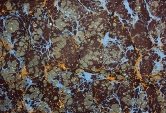 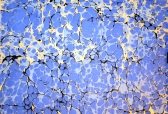 «Осветленное эбру»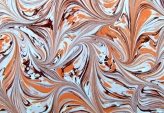 «Эбру шаль»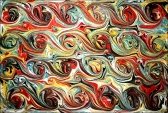 «Осветленное эбру»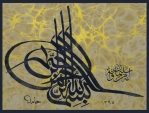 «Эбру с надписью»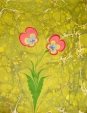 «Хатипэбру»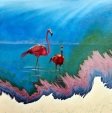 «Фантазийное эбру»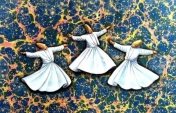 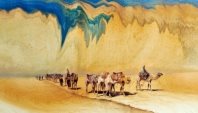 Форма занятийКоличество часов в неделюКоличество часов в годКружок. Совместно-индивидуальнаяСовместно-последовательнаяСовместно-взаимодействующая140№ДатаФорма занятияКол-во часовТема занятияМесто проведенияФорма контроля1сентябрьСовместное творческое дело4Знакомство с инструментами и материалами, подготовка руки, развитие воображения и умения рисовать на водеГруппаПраздник ОсениДень знаний. «Здравствуй, школа!» - праздник первого звонка.2октябрьИзготовление художественных панно и картин4Декоративное рисование. Рисование цветов. Рисование декоративных композиций. Основы дизайна.ГруппаКонкурс рисунков «Мы выбираем здоровье!»3        декабрьВыполнение подарочных плакатов и открыток4Бумажная пластика.Знакомство с объемными и рельефными композициями. Мятая бумага. Технические приемы работы с бумагой: нарезание, скручивание, резки.ГруппаКонкурс  новогодних  рисунков.  Мастерская Деда Мороза (изготовление игрушек для новогодней елки)4январьИллюстрирование сказок и рассказов4Сюжетная лепка по теме и по замыслу.ГруппаКонкурс  лучший  рисунок  «Зимние забавы» Участие в конкурсах, акциях различного уровня.5февральИзготовление атрибутов, театральных декораций4Конструирование из бумаги, аппликация и коллаж в стиле «Эбру»ГруппаПраздник, посвященный Дню Защитника Отечества. День Святого Валентина. Изготовление открыток.6мартИгра- рисунок «Путешествие в сказку» 4Иллюстрации к сказкам.Сказка – любимый жанр художников. Характер сказочного героя. Цвет и характер.ГруппаУчастие в конкурсах, акциях различного уровня7апрельИгры – исследованияЭбру на ткани.4Упражнения – рисунки, которые помогут формированию навыков правильного письма и развитию зрительно-моторной координации.ГруппаКонкурс экологических плакатов и рисунков «Мы в ответе за нашу планету»8майЗанятие фантазия и творчество4Декоративное рисование и возможности развития абстрактного мышления, творческой импровизации ребенка.ГруппаОткрытие детской площадки «Здравствуй лето»9июньЗанятие викторина4Народные промыслы России. Эбру на деревянных поверхностях.Дымково. Матрешка. Хохломская роспись. ГжельГруппаУчастие в празднике, посвященном Международному Дню Защиты детей10июльХудожественное оформление выставок. Экскурсия в музей искусства.4Знакомство  с произведениями русских художников, жанрами изобразительного искусства, с творчеством художников.ГруппаУчастие в конкурсах, акциях различного уровня№Тема занятия Часы 48    Слушание музыки(Осень- 12 занятий)Батталэбру(Осень- 12 занятий)Батталэбру(Осень- 12 занятий)Батталэбру1Введение в предмет Беседа35 минП.И. Чайковский «Времена года» (Осенняя песнь)2Знакомство с красками и инструментами для работы 35 минА.Вивальди  «Времена года»3Цвет в поэтических произведениях (рисование одним цветом – фон для картины)40минП.И Чайковский (Детский альбом)4Рисование  «Цветок»40 минDi dado desert sandess (музыка)5 Учимся рисовать «Веточка с листьями»35 минСентябрь «Грустный дождик» музыкальный календарьВолны или Gel-GitВолны или Gel-GitВолны или Gel-GitВолны или Gel-Git6Музыкальный рисунок40 мин«Времена года» (Июль.Песнь косаря)7Рисование декоративное  «Разноцветные узоры»40 минП.И. Чайковский «Детский альбом» (Утренняя молитва, русская песня)БатталэбруБатталэбруБатталэбруБатталэбру8Вот она какая, осень  золотая (настроение в музыке)40 минВивальди «Времена года»(Осень -1 часть)9Тема: «Мое любимое дерево осенью»40 минВивальди «Времена года» (Лето -3 часть)10Буря35минА.Калиников «Грустная песня»11Веселые человечки40 минЗнаки зодиака календарь «Октябрь»12Первый снег40 минИгорь Крутой « Мой друг»(Зима  -12 занятий)Техника «Осветленноеэбру»(Зима  -12 занятий)Техника «Осветленноеэбру»(Зима  -12 занятий)Техника «Осветленноеэбру»(Зима  -12 занятий)Техника «Осветленноеэбру»13«Снежинки»40 минА.Вивальди «Времена года» (Зима)14« Снежные горы»40 минH. Рерих «Гималаи» , И,Левитан «Цепь гор»15«Елочка нарядная»40 минDidadodesertsandess (музыка)19«Зимнее деревце»40 минИгорь Крутой « Нежность»БатталэбруБатталэбруБатталэбруБатталэбру20«Зимний лес»40 минА.Рыбников  «Тот самый Мюнхгаузен»21 «Зимние забавы»40 минSadness fnd Sorrow 22«Зимняя метель»40 минА.Вивальди «Времена года» (Зима)23«Зимние краски»40 минAutumn Classical Фредрик Шопен24«Морозный узор»40 минSadness fnd Sorrow«Эбру шаль»                              «Эбру шаль»                              «Эбру шаль»                              «Эбру шаль»                              25Открытка поздравительная «День защитника отечества»40 минА.Вивальди «Времена года» (Зима)27«По замыслу»40 минЭ.Морриконе «Одинокий пастух»28«Пришла Весна, бегут ручьи»40 минА.Вивальди «Времена года» (Весна)(Весна – 13 занятий)                      Техника «Эбру с надписью»(Весна – 13 занятий)                      Техника «Эбру с надписью»(Весна – 13 занятий)                      Техника «Эбру с надписью»(Весна – 13 занятий)                      Техника «Эбру с надписью»29«Весна пришла»40 минС. Прокофьев «Детская музыка» (Дождь и радуга)30Поздравительная открытка «Цветы»40 минSadness fnd Sorrow31«Ветка с первыми листьями»40 минВ.А. Моцарт «Времена года» (Весна)«Фантазийное эбру»«Фантазийное эбру»«Фантазийное эбру»«Фантазийное эбру»32«Дождь и радуга»40 минС.Прокофьев «Детская музыка» (Дождь и радуга)33«Первые подснежники»40 минИгорь Крутой « Нежность»34Звездное небо. «День космонавтики»40 минП.И. Чайковский «Детский альбом» (Итальянская песенка, Вальс)35«Перелетные птицы»40 минР. Шуман «Май, милый май»36«Улыбка весны»40 минП.И. Чайковский «Детский альбом»37Салют. « День победы»40 минТехника «Соловьиное гнездо»Техника «Соловьиное гнездо»Техника «Соловьиное гнездо»Техника «Соловьиное гнездо»38Весенние цветы «Одуванчики»40 минР. Шуман «Май, милый май»39Красивый пейзаж. Тема «Весна»40 минБетховен «Лунная соната»40«Бабочки»40 минП.И. Чайковский «Аджио из балета Щелкунчик»41«Цветная поляна»40 минБетховен «мелодия слез»(Лето - 8 занятий)Батталэбру(Лето - 8 занятий)Батталэбру(Лето - 8 занятий)Батталэбру(Лето - 8 занятий)Батталэбру42«Вот и лето пришло»40 минМоцарт «Мызыка Ангелов»43«Рисование – экспериментирование»40 минБетховен «Музыка ангелов»44«Цветы луговые»40 минВанесса Мэй «Скрипка»45«Радуга – радуга»40 минВивальди  «Времена года» (Лето)46Сюжетная картина «Нарядные бабочки»40 минМоцарт «Музыка Ангелов»47«Березка»40 минБетховен «К Элизе»48«Цветы к празднику День знаний»40 мин«Учат в школе»Итоговая выставка рисунков№Тема занятияЧасы 48Техника лепки                                             (Осень – 12 занятий)                                             (Осень – 12 занятий)                                             (Осень – 12 занятий)                                             (Осень – 12 занятий)1Вводное занятие . техника безопасности30 мин2Знакомство с материалом30 мин3« Осенние листья»35 мин«Пластилиновая графика» - раскрашивание пластилином.4«Калина, рябина»40 минРаскрашивание пластилином5Коллективная работа. ( Осень)40 минРаскрашивание пластилином6Создание сюжета из предметных картинок на тему «Осень»40 минРаскрашивание пластилином7Создание сюжетной картины  по сказке Пушкина « Сказка о Царе Салтане»40 мин«Пластилиновая мозаика» - заполнение изображения мелкими пластилиновыми шариками8Изготовление предметных картинок по сказке 40 мин«Пластилиновая мозаика»9Создание сюжетной картины «Сказка о царе Салтане»40 мин«Пластилиновая мозаика»10«Зимовье зверей» Изготовление сюжетных картинок по сказкам 40 мин«Пластилиновая мозаика»11Времена года «Осень» Изготовление заготовок40 мин«Тестопластика» - лепка из соленого теста12Картина «Осень» Соединение деталей в единую картину.40 минЛепка из соленого теста(Зима  -12 занятий)(Зима  -12 занятий)(Зима  -12 занятий)(Зима  -12 занятий)13Времена года «Зима» Изготовление заготовок40 минЛепка из соленого теста14Картина «Зима» Соединение деталей в единую картину.40 минЛепка из соленого теста15«Медведь и медвежата»40 мин«Объёмная, скульптурная лепка»16« Снеговик»40 мин«Объёмная, скульптурная лепка»17«Зимовье зверей»   изготовление сюжетной картине по сказке40 мин«Пластилиновая мозаика»18«Елка новогодняя»40 мин«Пластилиновая мозаика»19«Снежная Королева»  выполнение сюжетной картины40 мин«Пластилиновая мозаика»20 Открытка «23 февраля»40 минЛепка из соленого теста21«Холодное сердце» 40 минРаскрашивание пластилином22«Дед Мороз и Снегурочка» Изготовление сюжетной картины40 мин«Пластилиновая мозаика»23«Зимние деревья»40 минРаскрашивание пластилином24«Снежная Королева»  выполнение сюжетной картины40 мин«Пластилиновая мозаика»(Весна – 12 занятий)                      (Весна – 12 занятий)                      (Весна – 12 занятий)                      (Весна – 12 занятий)                      25«Еж в лесу» Сюжетная картина40 мин«Объёмная, скульптурная лепка»26Время года «Весна» Сюжетная картина (Коллективная работа)40 минЛепка из соленого теста27«С днем 8 марта» Изготовление открытки 40 минРаскрашивание пластилином28Сюжетная картина по сказке «Три поросенка» (Изготовление отдельных картинок по теме)40 мин«Пластилиновая мозаика»29Составление картины по сюжету(Коллективная работа)40 мин«Пластилиновая мозаика»30Сказка «Гуси лебеди» Изготовление предметных картинок40 мин«Пластилиновая мозаика»31Составление картины по отдельным предметным картинкам40 мин«Пластилиновая мозаика»32«День космонавтики» «Ракета»40 мин«Объёмная, скульптурная лепка»33Пасха  «Изготовление яиц»40 мин«Объёмная, скульптурная лепка»34 «1 Мая» Праздник Весны и ТрудаСюжетные картинки40 минРаскрашивание пластилином35«День победы» Праздничный салют40 мин«Пластилиновая мозаика»36«Сладости для гостей»40 мин«Объёмная, скульптурная лепка»(Лето - 8 занятий)(Лето - 8 занятий)(Лето - 8 занятий)(Лето - 8 занятий)37Времена года «Лето»40 минЛепка из соленого теста38Изготовление картины по сказке  Алана  Милна« Винни - пух»40 мин«Пластилиновая мозаика»39Изготовление картины по сказке  Алана  Милна« Винни - пух»40 мин«Пластилиновая мозаика»40«Летняя пора» Сюжетные картинки40 минРаскрашивание пластилином41«Летняя полянка цветов»40 мин«Объёмная, скульптурная лепка»42Сюжетная картина по сказке  «Аленушка и братец Иванушка»40 мин«Пластилиновая мозаика»43«Бабочки на полянке»40 мин«Объёмная, скульптурная лепка»44« Наш аквариум»40 минРаскрашивание пластилином45«Лягушка в болоте»40 мин«Объёмная, скульптурная лепка»46«Цветы сердечки»40 мин «Лепка рельефная»47Лепка по мотивам Богородской игрушки40 мин«Объёмная, скульптурная лепка»48Изготовление картины «Мы дружные ребята»40 мин«Пластилиновая мозаика»Итоговая выставка рисунков